Дата:08.12.20гГруппа:19-ЭК-2дДисциплина Английский язык                                                  Тема урока: Выбор гостиницыGeneral Vocabularyto book a room — забронировать номерto book in advance — забронировать заранееto make a reservation — бронировать номерto pay a deposit — выплачивать деньги по депозитуto take a room — снять номерto be in charge of — заведовать ч-лto register smb — регистрировать к-лto pay one’s bill — оплатить счетto check out — выезжать из гостиницыtip — чаевыеkey — ключsea view — вид на мореat busy times — в разгар сезонаcharge — цена, платаTypes of rooms — типы номеровa single room — одноместный номерconnecting rooms — смежные комнатыadjoining rooms — два номера гостиницы, расположенных рядомa double room — двухместный номерa suite — номер «люкс»a twin room — двухместный номер с двумя кроватямиan outside/inside room — номер с видом на улицу/ с видом на дворFB/full board — полное обслуживание (проживание + трехразовое питание)HB/half board — проживание + завтрак и ужинB&B/bed and breakfast — проживание с завтракомInside a room — в номереheating — отоплениеinternet access — доступ к Интернетуair conditioning — кондиционерsmoke-free — комната для некурящихbathtub — душевая кабинаshower — душtowel — полотенцеrobes — гардеробнаяhair dryer — фенsink — раковинаsoap — мылоexecutive desk — стол руководителяHotel Staff — Персонал гостиницыa porter — швейцарattendants — обслуживающий персоналa clerk — администраторa pageboy — рассыльныйa maid — горничная, прислугаconcierge — консьержIn the hotel — в гостиницеa lobby — вестибюльreception desk — стойка регистрацииa book-office — билетная кассаinformation desk — стол справокan entrance — входHotel Features — Особенности гостиницыbeauty parlours — салон красотыspa — спаcatering — выездное ресторанное обслуживаниеgym — спортзалswimming-pool — бассейнbusiness centre — бизнес-центрlaundry — услуги прачечнойdry cleaning — химчисткаpets allowed — возможно проживание с животнымиturndown service — подготовка номера ко снуroom service — обслуживание в номереchildren facilities — услуги для детейФразы для общения в гостиницеGood morning, can I help you? — Доброе утро, я могу Вам помочь?I’d like a room, please. — Мне нужна комната, пожалуйста.Do you have any rooms available? — Есть свободные номера?What kind of room would you like? — Какой номер Вы бы хотели?I’d like a double room. — Мне нужен двухместный номер.Could you fill in the registration form, please. — Заполните регистрационную форму, пожалуйста.I’d like to stay for two nights. — Я планирую остаться на две ночи.Here is your key-room number 102. — Вот ваш ключ — комната номер 102.What time is the breakfast, please? — Во сколько завтрак?Are you fully booked next week? — Есть свободные номера на следующую неделю?I’d like to check in/out, please. — Я бы хотел заехать в гостиницу/выехать из гостиницы.Is breakfast included? — Завтрак входит в стоимость проживания?Where’s the lift? — Где лифт?There is something wrong with the heating in my room. — Что-то не так с отоплением в моем номере.Excuse me. The television doesn’t work. — Извините, но телевизор не работает.What time do we have to check out? — Когда нам нужно оформить выезд из гостиницы?I’m leaving in a few minutes. Could I pay my bill? — Я уезжаю через пару минут, могу я оплатить счет?1.ReadandwriteLast summer we went on holiday to Malta. We stayed in a marvellous 4-star hotel. Our hotel was situated right next to the sea and a nice sandy beach.There were 15 storeys in our hotel. Our room was on the second floor. It was quite big. There was one double bed, two single beds, a bathroom and a balcony in it. The view from the balcony was unforgettable – serene infinite sea and lush greenery.There was a big restaurant in our hotel. We had our breakfast there. The food at the restaurant was delicious and varied.There were two large swimming pools in the hotel. One swimming pool was only for adults, however, the other swimming pool was for everyone. By the swimming pools there were bars where we could get snacks and ice-cream. There was also a gym with a sauna, a small tennis court and a gift shop in our hotel.2.Read аnd learnI really liked our holiday in Malta and I hope that one day we will go back there!RECEPTIONIST: Hello, Waterside Hotel.CLIENT: Hello. I'd like to make reservations for 3 nights beginning March 6.RECEPTIONIST: Yes, of course. What kind of room would you like?CLIENT: I'd like a double room. How much would that be?RECEPTIONIST: A double room is $42.00 a night.CLIENT: O.K. I'll take it.RECEPTIONIST: What is the name, please?CLIENT: The name is Scott, Nil and Susan.RECEPTIONIST: And what time are you arriving?CLIENT: We're planning to arrive around 8:00 in the evening.RECEPTIONIST: Very well. We'll have your room ready for you.CLIENT: OK. Thank you.RECEPTIONIST: Thank you for calling Waterside Hotel.Выбор гостиницы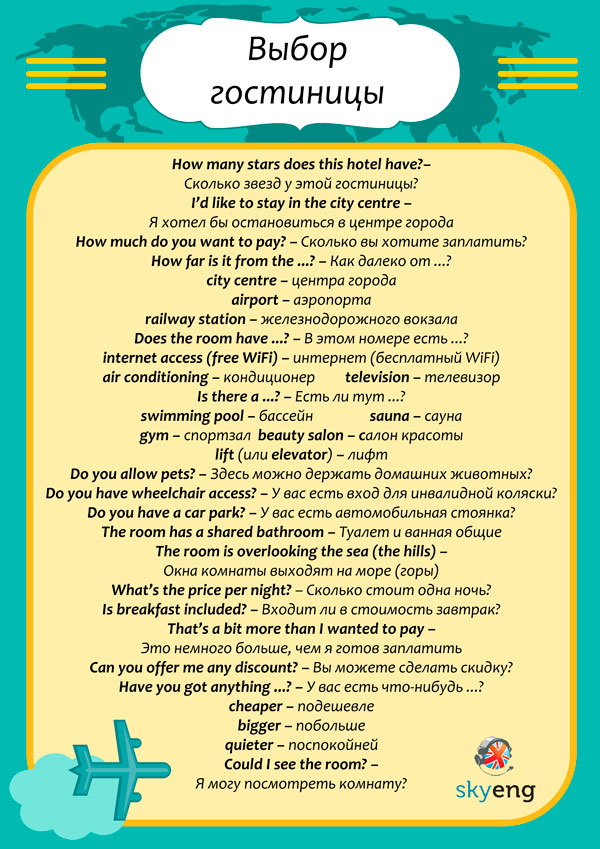 БронированиеУдобстваУсловия пребыванияПреподаватель___________Бабуева Т.В.How many stars does this hotel have?Сколько звезд у этой гостиницы?I’d like to stay in the city centreЯ хотел бы остановиться в центре городаHow much do you want to pay?Сколько вы хотите заплатить?How far is it from the ...?Как далеко от ...?city centreцентра городаairportаэропортаrailway stationжелезнодорожного вокзалаDo you have any vacancies?У вас есть свободные места?From what date?С какого числа?For how many nights?На сколько дней?How long will you be staying for?Как долго вы планируете оставаться?one nightодин деньtwo nightsдва дняa weekнеделюa fortnight / two weeks (AmE)две неделиWhat sort of room would you like?Какой номер вы желаете?I’d like a ...Я бы хотел ...single roomномер на одногоdouble roomномер на двоихtwin roomномер с двумя кроватямиsuiteномер-люксI’d like a room with ...Я хотел бы номер с ...a bathваннойa showerдушемa sea viewвидом на мореa balconyбалкономI’d like ...Я хотел бы ...full boardполный пансионhalf boardполупансионCould we have an extra bed?Можно ли поставить дополнительную кровать?Does the room have ...?В этом номере есть ...?internet accessинтернетair conditioningкондиционерtelevisionтелевизорIs there a ...?Есть ли тут ...?swimming poolбассейнsaunaсаунаgymспортзалbeauty salonсалон красотыliftлифтDo you allow pets?Здесь можно держать домашних животных?Do you have wheelchair access?У вас есть вход для инвалидной коляски?Do you have a car park?У вас есть автомобильная стоянка?The room has a shared bathroomТуалет и ванная общиеWhat’s the price per night?Сколько стоит одна ночь?Is breakfast included?Входит ли в стоимость завтрак?That’s a bit more than I wanted to payЭто немного больше, чем я готов заплатитьCan you offer me any discount?Вы можете сделать скидку?Have you got anything ...?У вас есть что-нибудь ...?cheaperподешевлеbiggerпобольшеquieterпоспокойнейCould I see the room?Я могу посмотреть комнату?